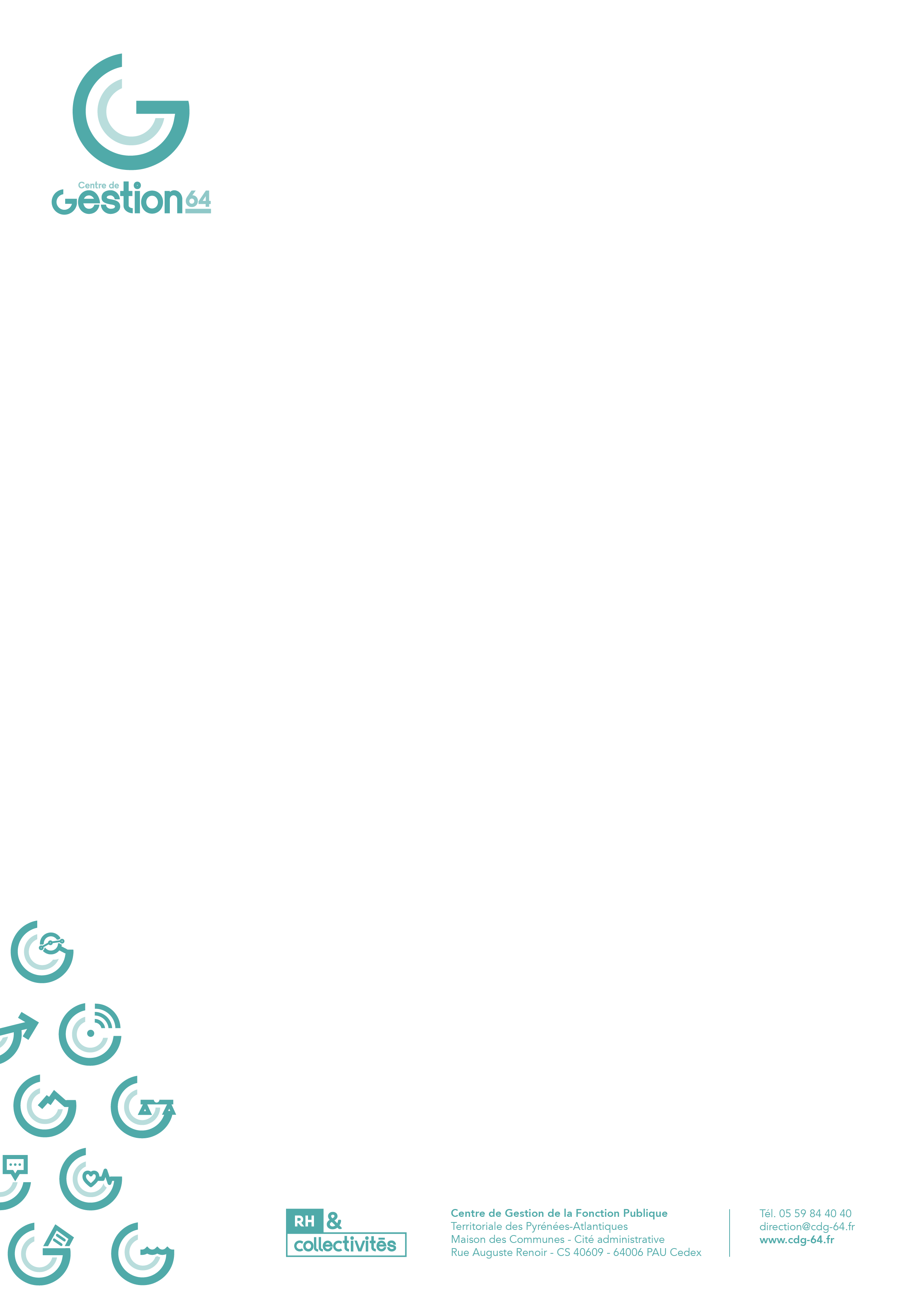 - - - - - - - - - - - - - - - - - - - - - - - - - - - - - - - - - - - - - - - - - - - - - - - - - - - - - - - - - - IDENTIFICATION DE LA COLLECTIVITÉNom de la collectivité :..………………………………………………………………………………………………..….…………………………Personne chargée du suivi du dossier : ………………………………………………………………………………………..…… Téléphone : ……………………………………………… E-mail : …………………………………………@........................................- - - - - - - - - - - - - - - - - - - - - - - - - - - - - - - - - - - - - - - - - - - - - - - - - - - - - - - - - - IDENTIFICATION DE L’AGENT CONCERNÉNom : ………………………………………………………………………… Prénom : .………………....………………….…………..………… Emploi : ……………………………………………………………….……………………………….…….………………………..…………………… Téléphone* : ……………………………………………… E-mail* : …………………………………………@................................... *Sous réserve de l’accord de l’agent, ces informations seront transmises aux représentants du personnel afin qu’ils puissent le contacter, le cas échéant- - - - - - - - - - - - - - - - - - - - - - - - - - - - - - - - - - - - - - - - - - - - - - - - - - - - - - - - - - PIÈCES À TRANSMETTRE AU CENTRE DE GESTION Imprimé de saisine dûment complété  Copie du/des contrat(s) de l’agent (si non transmis au Centre de gestion) Justificatif du début et de la fin du mandat syndical de l’agent Imprimé de saisine relatif au motif du licenciement (soit inaptitude physique définitive aux fonctions, soit insuffisance professionnelle, soit dans l’intérêt du service) Pièces justificatives demandées dans l’imprimé de saisine de licenciement correspondant - - - - - - - - - - - - - - - - - - - - - - - - - - - - - - - - - - - - - - - - - - - - - - - - - - - - - - - - - - 	Fait à…………………………………..……, le …………………………………..	                                         		     L'autorité territoriale, (signature et cachet)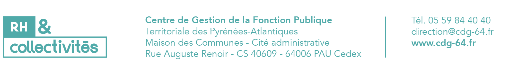 DOSSIER À TRANSMETTRE AU PÔLE GESTION STATUTAIRE DU CENTRE DE GESTION PAR VOIE ÉLECTRONIQUE : Statut@cdg-64.fr